Chapitre 1                                         www.pc1.maMouvement et reposMouvementLa notion de mouvement ou de repos est relative car le mouvement et le repos sont  liés  à un corps appelé référentielPour savoir si un corps  est en mouvement ou au repos il faut se référencier à un référentiel. Un référentiel ou un repère est un corps solide indéformable.  Si un corps change de position, au cours de temps, par rapport à un référentiel, alors ce corps est en mouvement.Trajectoire :La trajectoire représente la courbe qui relie l’ensemble de position qu’occupe un corps en mouvement par rapport à un référentiel, il existe 3 types de trajectoire :Trajectoire rectiligne : si la courbe est une droite Trajectoire circulaire : si la courbe est un cercleTrajectoire curviligne : si la courbe est un arc 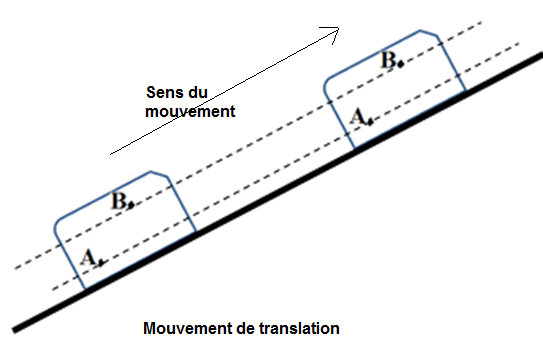 Type de mouvementMouvement de translationUn corps solide est en mouvement de translation si tous segments [AB] de ce solide gardent la même direction au cours de son mouvement, ou bien les points A et B décrivent des trajectoires parallèles.Mouvement de rotationSoit un disque compact  en mouvement par rapport à un axe fixé à son centre : Les trajectoires des points A et B sont des cercles concentriques ;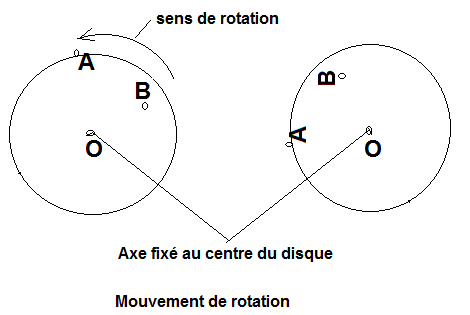 Le mouvement du point A et B est un mouvement circulaire par rapport à l’axe fixe au centre du disque;Le mouvement du disque est un mouvement de rotation ;  quand un solide est en rotation par rapport à un axe fixe, alors  tous les points de ce solide sont en mouvement circulaire et leurs trajectoires sont des cercles concentriques ; Le point appartenant à l’axe de rotation est au repos ; immobile ;Exercice 1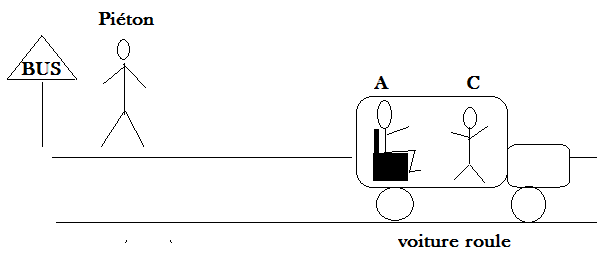 Une voiture roule, Ali (A)  est assis sur  une chaise, Khalid (C) fait un va et vient ; un piéton attend son autobus auprès de la plaque ;   En choisissant un référentiel adéquat, qui est en mouvement  et qui est au repos ? (Dresser un tableau) Exercice 2                          www.pc1.maDéterminer le type de mouvement dans la figure 1?Déterminer le type de mouvement des points A et  B et C  dans la figure 2 ? Quelle est la trajectoire décrite par le corps en mouvement dans la figure 3? 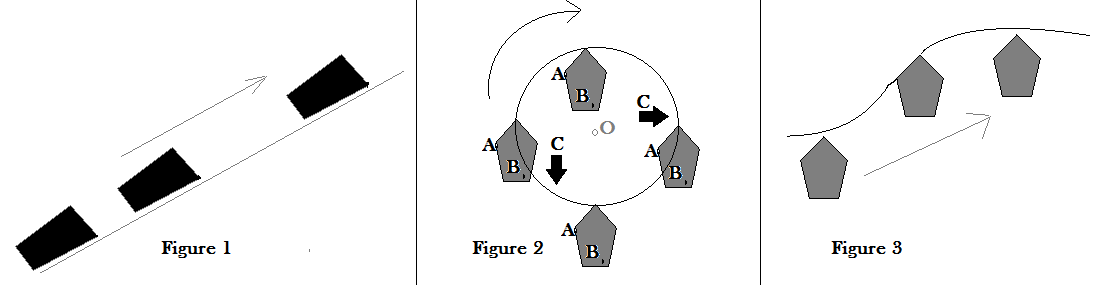 Activités pratiques  Le but de cette manipulation : c’est de tracer la trajectoire d’un point en mouvement par rapport à un référentiel ;Activité  N°1 : tracé de la trajectoire d’un point en mouvement de rotation par rapport à un axe fixe ; On fixe le point O puis on fait tourner le disque et à chaque fois on repère la position du point A du disque ;Préciser le référentiel choisi ?Quelle est la nature de la trajectoire du point A ? Activité  N°2 : tracé la trajectoire d’un point du disque en mouvement (roulant) au bord d’une règle On fixe la règle puis on fait tourner le disque au bord de la règle et à chaque fois on repère la position du point O le centre du disque avec une couleur, et avec une autre couleur on repère la position du point A  du disque Préciser le référentiel choisi ?Quelle est la nature de la trajectoire du point O ?Quelle est la nature de la trajectoire du point A ?Quelle est votre conclusion concernant la trajectoire de O et celle de A ?RéférentielQui sont en mouvementQui sont au reposA